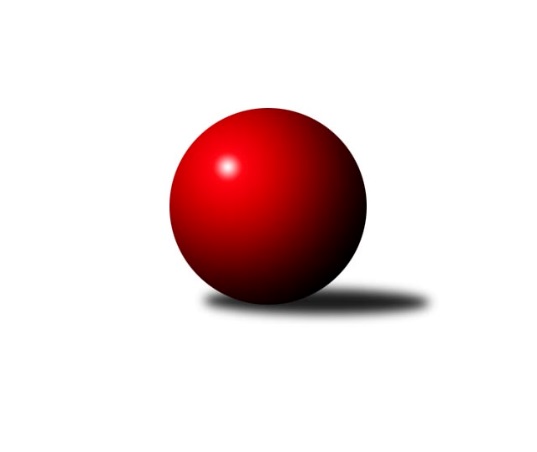 Č.13Ročník 2019/2020	1.2.2020Nejlepšího výkonu v tomto kole: 1719 dosáhlo družstvo: TJ Sokol Šanov CJihomoravský KP2 jih 2019/2020Výsledky 13. kolaSouhrnný přehled výsledků:TJ Jiskra Kyjov B	- KC Hodonín B	4:2	1502:1402	5.0:3.0	31.1.TJ Sokol Vracov C	- TJ Sokol Mistřín D	3:3	1233:1598	5.0:3.0	31.1.KK Vyškov D	- TJ Sokol Šanov C	0:6	1647:1719	2.5:5.5	1.2.KK Vyškov E	- TJ Lokomotiva Valtice C	5:1	1594:1560	5.0:3.0	1.2.KK Vyškov F	- SK STAK Domanín 	4:2	1681:1556	5.0:3.0	1.2.Tabulka družstev:	1.	KK Vyškov F	11	10	0	1	53.0 : 13.0 	59.5 : 28.5 	 1697	20	2.	TJ Sokol Šanov C	12	9	0	3	49.5 : 22.5 	61.5 : 34.5 	 1648	18	3.	SK Podlužan Prušánky C	11	8	0	3	43.0 : 23.0 	53.5 : 34.5 	 1631	16	4.	SK STAK Domanín	12	8	0	4	45.0 : 27.0 	59.5 : 36.5 	 1603	16	5.	TJ Sokol Mistřín D	12	6	1	5	38.0 : 34.0 	44.0 : 52.0 	 1556	13	6.	TJ Jiskra Kyjov B	12	6	0	6	33.0 : 39.0 	43.0 : 53.0 	 1550	12	7.	KK Vyškov E	12	5	0	7	32.5 : 39.5 	45.5 : 50.5 	 1557	10	8.	KK Vyškov D	12	4	0	8	28.0 : 44.0 	40.5 : 55.5 	 1522	8	9.	TJ Sokol Vracov C	12	3	1	8	23.0 : 49.0 	38.5 : 57.5 	 1541	7	10.	KC Hodonín B	12	3	0	9	22.0 : 50.0 	37.0 : 59.0 	 1481	6	11.	TJ Lokomotiva Valtice C	12	2	0	10	23.0 : 49.0 	37.5 : 58.5 	 1549	4Podrobné výsledky kola:	 TJ Jiskra Kyjov B	1502	4:2	1402	KC Hodonín B	Petr Růžička	 	 163 	 166 		329 	 0:2 	 380 	 	191 	 189		Lukáš Ingr	Jaroslav Stříž	 	 176 	 194 		370 	 2:0 	 253 	 	119 	 134		Filip Schreiber	Martin Šubrt	 	 214 	 206 		420 	 2:0 	 378 	 	205 	 173		Jiří Kunz	Jindřich Burďák	 	 202 	 181 		383 	 1:1 	 391 	 	199 	 192		Štěpán Křížrozhodčí: Nejlepší výkon utkání: 420 - Martin Šubrt	 TJ Sokol Vracov C	1233	3:3	1598	TJ Sokol Mistřín D	Veronika Presová	 	 218 	 182 		400 	 2:0 	 354 	 	187 	 167		Ilona Lužová	Ondřej Repík	 	 207 	 202 		409 	 2:0 	 379 	 	184 	 195		Kateřina Lužová	Martina Nejedlíková	 	 231 	 193 		424 	 1:1 	 414 	 	213 	 201		Daniel Ilčík	neoprávněný start	 	 0 	 0 		0 	 0:2 	 451 	 	257 	 194		Dušan Urubekrozhodčí: Vítězslav NejedlíkNejlepší výkon utkání: 451 - Dušan Urubek	 KK Vyškov D	1647	0:6	1719	TJ Sokol Šanov C	Pavel Zaremba	 	 230 	 213 		443 	 1:1 	 444 	 	208 	 236		Pavel Martinek	Stanislav Šmehlík	 	 178 	 197 		375 	 0.5:1.5 	 407 	 	210 	 197		Vladimír Jaroš	Jiří Alán	 	 193 	 203 		396 	 0:2 	 430 	 	218 	 212		Pavel Petrů	Jan Vejmola	 	 219 	 214 		433 	 1:1 	 438 	 	216 	 222		Stanislav Červenkarozhodčí: František JelínekNejlepší výkon utkání: 444 - Pavel Martinek	 KK Vyškov E	1594	5:1	1560	TJ Lokomotiva Valtice C	Jitka Usnulová	 	 197 	 200 		397 	 2:0 	 373 	 	193 	 180		Michaela Mlynariková	Jana Kovářová	 	 198 	 196 		394 	 1:1 	 384 	 	172 	 212		Zbyněk Škoda	Michaela Malinková	 	 159 	 164 		323 	 0:2 	 419 	 	218 	 201		Jan Beneš	Milana Alánová	 	 254 	 226 		480 	 2:0 	 384 	 	174 	 210		Richard Cigánekrozhodčí:  Vedoucí družstevNejlepší výkon utkání: 480 - Milana Alánová	 KK Vyškov F	1681	4:2	1556	SK STAK Domanín 	Milan Ryšánek	 	 218 	 219 		437 	 2:0 	 302 	 	161 	 141		Antonín Jurdanov	Jiří Formánek	 	 205 	 209 		414 	 0:2 	 465 	 	239 	 226		Zbyněk Vašina	Petr Snídal	 	 237 	 202 		439 	 2:0 	 394 	 	210 	 184		Jakub Juřík	Josef Michálek	 	 199 	 192 		391 	 1:1 	 395 	 	190 	 205		Josef Šlahůnekrozhodčí: Nejlepší výkon utkání: 465 - Zbyněk VašinaPořadí jednotlivců:	jméno hráče	družstvo	celkem	plné	dorážka	chyby	poměr kuž.	Maximum	1.	Jiří Formánek 	KK Vyškov F	448.91	304.0	144.9	3.7	5/6	(490)	2.	Josef Michálek 	KK Vyškov F	447.36	297.9	149.5	4.3	6/6	(510)	3.	Michal Huťa 	-- volný los --	445.40	309.4	136.0	6.2	5/6	(506)	4.	Jakub Juřík 	SK STAK Domanín 	435.85	299.3	136.5	6.8	6/6	(468)	5.	Pavel Petrů 	TJ Sokol Šanov C	433.17	301.4	131.8	8.8	6/6	(468)	6.	Martina Nejedlíková 	TJ Sokol Vracov C	429.82	287.2	142.6	5.8	6/7	(461)	7.	Marta Volfová 	TJ Sokol Šanov C	425.33	290.2	135.2	7.0	6/6	(453)	8.	Zbyněk Vašina 	SK STAK Domanín 	420.13	293.1	127.0	7.6	5/6	(465)	9.	Martin Šubrt 	TJ Jiskra Kyjov B	420.07	292.9	127.2	7.3	7/7	(480)	10.	Milan Šimek 	SK Podlužan Prušánky C	416.71	286.0	130.7	7.8	7/7	(454)	11.	Oldřiška Varmužová 	TJ Sokol Šanov C	415.87	294.2	121.6	7.7	5/6	(437)	12.	Milana Alánová 	KK Vyškov E	415.78	290.5	125.3	9.2	4/5	(486)	13.	Libor Kuja 	SK Podlužan Prušánky C	413.47	288.2	125.2	7.9	7/7	(443)	14.	Dušan Urubek 	TJ Sokol Mistřín D	412.81	278.4	134.4	7.2	6/8	(457)	15.	Václav Valenta 	TJ Jiskra Kyjov B	412.32	291.9	120.5	7.9	6/7	(467)	16.	Jan Beneš 	TJ Lokomotiva Valtice C	411.80	282.4	129.4	7.5	5/6	(440)	17.	Filip Benada 	SK Podlužan Prušánky C	411.38	289.4	122.0	8.5	6/7	(448)	18.	Jiří Lauko 	SK Podlužan Prušánky C	411.28	290.1	121.2	8.6	6/7	(464)	19.	Milan Ryšánek 	KK Vyškov F	411.19	291.3	119.9	9.3	6/6	(450)	20.	Vladimír Crhonek 	KK Vyškov F	406.55	290.4	116.2	10.4	5/6	(453)	21.	Petr Macek 	-- volný los --	401.38	284.8	116.6	10.6	4/6	(422)	22.	Zbyněk Škoda 	TJ Lokomotiva Valtice C	398.88	287.1	111.8	10.1	4/6	(440)	23.	Běla Omastová 	KK Vyškov E	397.38	278.2	119.2	8.6	4/5	(414)	24.	Josef Šlahůnek 	SK STAK Domanín 	391.19	276.2	115.0	10.0	4/6	(418)	25.	Vojtěch Filípek 	SK STAK Domanín 	390.43	275.0	115.4	9.9	5/6	(416)	26.	Jitka Usnulová 	KK Vyškov E	390.28	276.4	113.9	11.1	5/5	(421)	27.	Radek Břečka 	TJ Sokol Vracov C	388.85	279.8	109.1	12.9	5/7	(423)	28.	Michaela Mlynariková 	TJ Lokomotiva Valtice C	387.00	262.9	124.1	8.8	6/6	(431)	29.	Richard Cigánek 	TJ Lokomotiva Valtice C	385.91	276.5	109.4	11.0	5/6	(418)	30.	Veronika Presová 	TJ Sokol Vracov C	383.54	271.3	112.2	11.9	7/7	(427)	31.	Nikola Plášková 	TJ Sokol Vracov C	382.93	278.3	104.6	12.4	7/7	(416)	32.	Dan Schüler 	KC Hodonín B	379.29	275.0	104.3	12.4	5/7	(430)	33.	Jiří Kunz 	KC Hodonín B	378.86	273.9	105.0	12.3	6/7	(427)	34.	František Ilčík 	-- volný los --	378.78	268.7	110.1	11.6	6/6	(404)	35.	Jiří Alán 	KK Vyškov D	376.94	261.5	115.5	10.4	5/6	(409)	36.	Zdeněk Hanák 	-- volný los --	370.08	270.6	99.5	13.8	4/6	(404)	37.	Stanislav Šmehlík 	KK Vyškov D	366.85	263.1	103.7	13.7	6/6	(407)	38.	Aleš Jurkovič 	-- volný los --	362.03	264.3	97.8	15.3	5/6	(401)	39.	Lumír Hanzelka 	KK Vyškov D	360.25	263.5	96.8	15.3	4/6	(376)	40.	Božena Vajdová 	TJ Lokomotiva Valtice C	355.80	258.6	97.2	16.6	6/6	(386)	41.	Radim Šubrt 	TJ Jiskra Kyjov B	342.36	247.5	94.9	15.8	7/7	(386)	42.	Filip Schreiber 	KC Hodonín B	299.17	230.3	68.9	25.4	6/7	(332)		Petr Snídal 	KK Vyškov D	457.83	317.8	140.0	7.0	2/6	(474)		Pavel Martinek 	TJ Sokol Šanov C	433.50	294.8	138.8	5.8	2/6	(444)		Stanislav Červenka 	TJ Sokol Šanov C	430.44	289.0	141.4	6.1	3/6	(469)		Michal Kouřil 	KK Vyškov F	428.00	282.0	146.0	7.0	1/6	(428)		Kristýna Blechová 	TJ Sokol Šanov C	422.00	307.0	115.0	8.0	1/6	(422)		Eliška Koňaříková 	TJ Lokomotiva Valtice C	419.75	301.8	118.0	10.5	1/6	(442)		Jana Nytrová 	KK Vyškov D	416.75	276.8	140.0	7.8	2/6	(436)		Jana Kurialová 	KK Vyškov E	409.10	291.0	118.1	7.5	2/5	(453)		Jindřich Burďák 	TJ Jiskra Kyjov B	408.83	289.8	119.0	9.3	3/7	(461)		Michal Zdražil 	KC Hodonín B	407.92	287.5	120.4	9.4	4/7	(441)		Pavel Zaremba 	KK Vyškov D	407.60	279.4	128.2	8.0	3/6	(443)		Antonín Pihar 	SK Podlužan Prušánky C	400.67	276.7	124.0	7.5	4/7	(438)		Pavel Pěček 	TJ Sokol Mistřín D	400.00	287.5	112.5	10.5	2/8	(403)		Miroslav Poledník 	KK Vyškov F	399.67	283.7	116.0	10.0	3/6	(439)		Martin Koutný 	-- volný los --	399.00	279.9	119.1	8.0	2/6	(430)		Přemysl Harca 	-- volný los --	399.00	292.4	106.6	11.6	2/6	(416)		Lubomír Kyselka 	TJ Sokol Mistřín D	398.58	286.2	112.4	11.0	4/8	(424)		Eva Paulíčková 	TJ Jiskra Kyjov B	396.63	294.3	102.4	12.0	4/7	(413)		Daniel Ilčík 	TJ Sokol Mistřín D	396.53	287.5	109.0	10.9	5/8	(416)		Vladimír Jaroš 	TJ Sokol Šanov C	394.00	283.7	110.3	13.7	3/6	(419)		Jan Vejmola 	KK Vyškov D	393.80	284.0	109.8	9.1	3/6	(439)		Ondřej Repík 	TJ Sokol Vracov C	393.00	271.0	122.0	9.0	1/7	(409)		Adam Pavel Špaček 	TJ Sokol Mistřín D	392.81	274.3	118.5	8.8	4/8	(461)		Jana Kovářová 	KK Vyškov E	392.00	283.3	108.7	11.0	2/5	(460)		Kateřina Lužová 	TJ Sokol Mistřín D	391.27	288.3	102.9	12.8	5/8	(420)		Dennis Urc 	TJ Sokol Mistřín D	390.33	286.7	103.7	12.7	3/8	(422)		Petr Pres 	TJ Sokol Vracov C	384.00	295.0	89.0	8.0	1/7	(384)		Lukáš Ingr 	KC Hodonín B	383.38	269.8	113.6	10.9	4/7	(410)		František Jelínek 	KK Vyškov D	380.00	277.0	103.0	11.0	1/6	(380)		Josef Otáhal 	KC Hodonín B	377.50	272.5	105.0	11.0	2/7	(381)		Štěpán Kříž 	KC Hodonín B	377.25	267.5	109.8	11.3	2/7	(391)		Michaela Malinková 	KK Vyškov E	374.22	272.7	101.6	14.9	3/5	(456)		Lenka Spišiaková 	TJ Sokol Šanov C	372.11	269.9	102.2	14.9	3/6	(405)		Michal Plášek 	TJ Sokol Vracov C	370.00	281.0	89.0	16.0	1/7	(370)		Josef Ronek 	TJ Jiskra Kyjov B	368.00	280.0	88.0	17.0	1/7	(368)		Ilona Lužová 	TJ Sokol Mistřín D	360.00	266.3	93.7	14.7	3/8	(363)		Marie Kovaříková 	KK Vyškov E	356.33	265.5	90.8	18.2	3/5	(383)		Soňa Pavlová 	KK Vyškov D	354.00	258.0	96.0	16.5	2/6	(374)		Dana Zelinová 	SK STAK Domanín 	350.17	255.8	94.3	14.3	3/6	(375)		Hana Fialová 	KK Vyškov E	341.00	252.0	89.0	16.0	1/5	(341)		Jaroslav Stříž 	TJ Jiskra Kyjov B	330.00	252.0	78.0	20.3	2/7	(370)		Petr Růžička 	TJ Jiskra Kyjov B	329.00	245.0	84.0	18.0	1/7	(329)		Antonín Jurdanov 	SK STAK Domanín 	313.00	244.5	68.5	23.5	1/6	(324)		Zdeněk Kožela 	SK STAK Domanín 	309.00	230.0	79.0	19.5	2/6	(321)		Iveta Trojanová 	TJ Sokol Vracov C	308.00	225.0	83.0	16.5	2/7	(311)Sportovně technické informace:Starty náhradníků:registrační číslo	jméno a příjmení 	datum startu 	družstvo	číslo startu
Hráči dopsaní na soupisku:registrační číslo	jméno a příjmení 	datum startu 	družstvo	26253	Antonín Jurdanov	01.02.2020	SK STAK Domanín 	26265	Ondřej Repík	31.01.2020	TJ Sokol Vracov C	26125	Ilona Lužová	31.01.2020	TJ Sokol Mistřín D	15966	Petr Růžička	31.01.2020	TJ Jiskra Kyjov B	13287	Petr Snídal	01.02.2020	KK Vyškov F	Program dalšího kola:14. kolo7.2.2020	pá	17:30	TJ Lokomotiva Valtice C - SK STAK Domanín 	7.2.2020	pá	18:00	TJ Sokol Mistřín D - SK Podlužan Prušánky C	7.2.2020	pá	18:00	TJ Sokol Vracov C - KK Vyškov F	7.2.2020	pá	18:00	TJ Sokol Šanov C - KK Vyškov E				-- volný los -- - TJ Jiskra Kyjov B	9.2.2020	ne	10:00	KC Hodonín B - KK Vyškov D	Nejlepší šestka kola - absolutněNejlepší šestka kola - absolutněNejlepší šestka kola - absolutněNejlepší šestka kola - absolutněNejlepší šestka kola - dle průměru kuželenNejlepší šestka kola - dle průměru kuželenNejlepší šestka kola - dle průměru kuželenNejlepší šestka kola - dle průměru kuželenNejlepší šestka kola - dle průměru kuželenPočetJménoNázev týmuVýkonPočetJménoNázev týmuPrůměr (%)Výkon6xMilana AlánováVyškov E4806xMilana AlánováVyškov E117.874803xZbyněk VašinaDomanín4655xZbyněk VašinaDomanín114.194653xDušan UrubekMistřín D4514xDušan UrubekMistřín D112.484512xPavel MartinekŠanov C4442xPavel MartinekŠanov C109.034442xPavel ZarembaVyškov D4432xPavel ZarembaVyškov D108.794433xPetr SnídalVyškov F4393xPetr SnídalVyškov F107.8439